1 (1)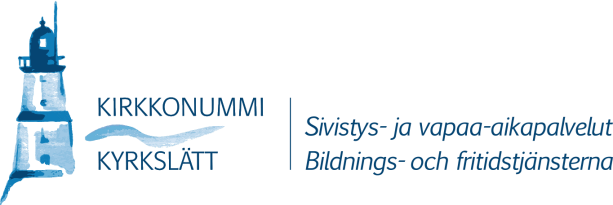 Simplified version for the guardiansPrinciples of the afternoon activities for pupils in KirkkonummiPupils in the first and the second form and pupils receiving special support in all forms can apply to the afternoon club.The afternoon club is after school on school days.The afternoon club is open from 12 to 17.In the afternoon club we play and eat snacks.It costs money to participate in the afternoon club. You can apply for a reduced fee.There is no transport from the afternoon club.Applying to the afternoon clubFill in an application for the afternoon activity.The child can get a place in the afternoon club if there are places available. The spot is valid during the whole school year.The child can participate in the afternoon club after school every day (“full week activity”) or three days a week (“part time activity”).Five days a week cost 155 euros per month.Three days a week cost 100 euros per month.Reduction of the feeYou can get a reduction of the fee if you have a small income. Fill in the “form for reduced monthly fee”. Attach your income information. Apply for the reduction by the end of the month for which you want the reduction. The form is available at: www.kirkkonummi.fi/koululaisten-iltapaivatoimintaChange of participationIf you want the child to quit the afternoon club, fill in the form for “change of afternoon activity”.Fill in the form on the 15 th of the month at the latest if you want your child to quit the afternoon club at the end of the month.  The form is available at: www.kirkkonummi.fi/koululaisten-iltapaivatoimintaYou can change a full week to a partial week and vice versa. Fill in the form “change of afternoon activity”.More information: www.kirkkonummi.fi/koululaisten-iltapaivatoimintaAddressStreet addressTelephoneFaxMunicipality of KirkkonummiErvastintie 209 296 7109 878 6053PO Box 2002401 KirkkonummiKirkkonummi02400 Kirkkonummikirjaamo@kirkkonummi.fiwww.kirkkonummi.fi